Introduction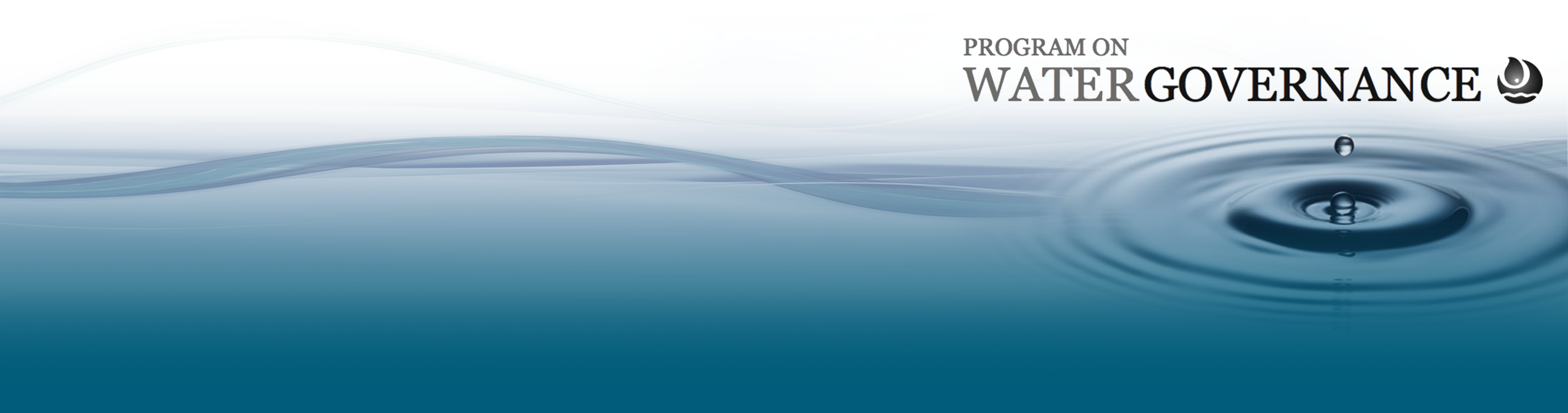 Small drinking water systems (SDWS) are widely recognised as posing significant challenges for drinking water management and governance, due to their geographic isolation, small ratepayer base, and limited human and financial capacity. These systems typically supply drinking water to small rural, indigenous, and peri-urban communities, and can contribute to their socio-economic marginalisation through water contamination, insecurity, and unaffordability. While the water quality issues and capacity constraints of small systems are widely known, the role of system governance in contributing to or addressing these issues is less well understood. This bibliography identifies academic publications from 1990-June 2018 that examine one or more aspects of the governance of SDWS in industrialised countries. Key themes in the publications are summarised in a literature review on the challenges, causes, solutions, and outcomes of small system governance, published in Environmental Reviews. This bibliography updates the initial review, which analysed publications from 1990-October 2016.The bibliography is organised by year of publication to illustrate changes in the number and scope of publications on SDWS governance over time.We hope that this bibliography provides a relevant and helpful starting point for researchers, practitioners, and others interested in learning more about SDWS governance.If you have any questions or comments, please contact Kiely McFarlane at kiely.mcfarlane@alumni.ubc.ca.1991MALE, J. W., MORIARTY, J. B., STEVENS, T. H. & WILLIS, C. E. 1991. Water supply costs for small private utilities. JAWRA Journal of the American Water Resources Association, 27(3), 521-526.1992CROMWELL, J. E. I., HARNER, W. L., AFRICA, J. C. & SCHMIDT, J. S. 1992. Small water systems at a crossroads. Journal / American Water Works Association, 84(5), 40-48.TAMBURINI, J. U. & HABENICHT, W. L. 1992. Volunteers integral to small system's success. Journal / American Water Works Association, 84(5), 56-61.1996JORDAN, J. L., WITT, H. J. & WILSON, J. R. 1996. Modeling water utility financial performance. JAWRA Journal of the American Water Resources Association, 32(1), 137-144.1997CASTILLO, E. T., RUBIN, S. J., KEEFE, S. K. & RAUCHER, R. S. 1997. Restructuring small systems. Journal / American Water Works Association, 89(1), 65-74.CROMWELL, J. E. I., RUBIN, S. J., MARROCCO, F. A. & LEEVAN, M. E. 1997. Business planning for small system capacity development. Journal / American Water Works Association, 89(1), 47-57.MACDONALD, J. A., ZANDER, A. K. & SNOEYINK, V. L. 1997. Improving service to small communities. Journal / American Water Works Association, 89(1), 58-64.ROBINSON, R., COLLINS, M., BROWN, R., COLLINS, A., DAHAB, M., DENSON, N., FOX, K., GARVIN, W., GOODRICH, J. & KRATZER, D. 1997. Research needs for small water systems: A survey. Journal / American Water Works Association, 89(1), 101-113.1999O'CONNOR, R. E., YARNAL, B., NEFF, R., BORD, R., WIEFEK, N., REENOCK, C., SHUDAK, R., JOCOY, C. L., PASCALS, P. & KNIGHT, C. G. 1999. Weather and climate extremes, climate change, and planning: Views of community water system managers in Pennsylvania's Susquehanna River Basin. JAWRA Journal of the American Water Resources Association, 35(6), 1411-1419.2000	JOCOY, C. L. 2000. Who gets clean water? Aid allocation to small water systems in Pennsylvania. JAWRA Journal of the American Water Resources Association, 36(4), 811-821.2001RUPP, G. L. 2001. The challenges of installing innovative treatment in small water systems. Journal of Environmental Health, 64(1), 22-25.2002	MORGAN, M. 2002. Washington's certified operator requirements pose dilemma for satellite management agencies. Journal / American Water Works Association, 94(12), 41-42.2003COTRUVO, J. A. 2003. Two-tier systems: Part 2 - Nontraditional compliance strategies and preliminary cost estimates for small water systems. Journal / American Water Works Association, 95(4), 116-129.DAVIES, J. M. & MAZUMDER, A. 2003. Health and environmental policy issues in Canada: The role of watershed management in sustaining clean drinking water quality at surface sources. Journal of Environmental Management, 68(3), 273-286.HALES, S., BLACK, W., SKELLY, C., SALMOND, C. & WEINSTEIN, P. 2003. Social deprivation and the public health risks of community drinking water supplies in New Zealand. Journal of Epidemiology and Community Health, 57(8), 581-583.2004	BRADEN, J. B. & MANKIN, P. C. 2004. Economic and financial management of small water supply systems: Issue introduction. Journal of Contemporary Water Research & Education, 128(1), 1-5.BROWN, C. E. 2004. Making small water systems strong. Journal of Contemporary Water Research & Education, 128(1), 27-30.BUTTERFIELD, P. W. & CAMPER, A. K. 2004. Development of a toolbox to assess microbial contamination risks in small water systems. Journal of Water and Health, 2(4), 217-232.COULIBALY, H. D. & RODRIGUEZ, M. J. 2004. Development of performance indicators for small Quebec drinking water utilities. Journal of Environmental Management, 73(3), 243-255.DZIEGIELEWSKI, B. & BIK, T. 2004. Technical assistance needs and research priorities for small community water systems. Journal of Contemporary Water Research & Education, 128(1), 13-20.FLORA, C. B. 2004. Social aspects of small water systems. Journal of Contemporary Water Research & Education, 128(1), 6-12.JAROCKI, W. 2004. Funding the future: Meeting the costs of capital replacement. Journal of Contemporary Water Research & Education, 128(1), 21-26.LOGSDON, G. S., SCHNEIDER, O. D. & BUDD, G. C. 2004. Hindsight is 20/20: Using history to avoid waterborne disease outbreaks. Journal / American Water Works Association, 96(7), 66-74.MARAS, J. 2004. Economic and financial management capacity of small water systems. Journal of Contemporary Water Research & Education, 128(1), 31-34.PONTIUS, F. W. 2004. Drinking water contaminant regulation - Where are we heading? Journal / American Water Works Association, 96(3), 56-59.2005	BROWN, B., WEERSINK, A. & DE LOË, R. C. 2005. Measuring financial capacity and the effects of regulatory changes on small water systems in Nova Scotia. Canadian Water Resources Journal, 30(3), 197-210.CHO, Y., EASTER, K. W., MCCANN, L. M. J. & HOMANS, F. 2005. Are rural residents willing to pay enough to improve drinking water quality? JAWRA Journal of the American Water Resources Association, 41(3), 729-740.GELDREICH, E. E. 2005. Better intervention strategies are needed to reduce the risk of waterborne outbreaks. Journal of Water and Health, 3(2), 197-208.ROGERS, J. W. & LOUIS, G. E. 2005. A standard efficiency metric for evaluating the performance of community water systems. Journal / American Water Works Association, 97(10), 76-86.2006	BICKEL, B. W. 2006. Beyond SRF: Loans, grants, and technical assistance for small water systems. Journal / American Water Works Association, 98(1), 88-94.JOB, C. 2006. Ground water systems’ progress in meeting national drinking water goals. Ground Water Monitoring & Remediation, 26(4), 46-52.JONES, S. A. & JOY, N. 2006. The inequity of the Revised Arsenic Rule for very small community drinking water systems. Environmental Science and Policy, 9(6), 555-562.SCHARFENAKER, M. 2006. Divide deep on SDWA affordability criteria. Journal / American Water Works Association, 98(8), 16-29.SCHARFENAKER, M. 2006. USEPA aims to open door for small system variances. Journal / American Water Works Association, 98(4), 16-24.SHANAGHAN, P. E., RUBIN, H. E., KLINE, I. P. & COFFEY, R. W. 2006. The drinking water state revolving fund helps ground water systems deliver public health protection. Ground Water Monitoring & Remediation, 26(3), 46-50.SMITH, D. W., GUEST, R. K., SVRCEK, C. P. & FARAHBAKHSH, K. 2006. Public health evaluation of drinking water systems for First Nations reserves in Alberta, Canada. Journal of Environmental Engineering and Science, 5S1-S17.STAUDINGER, T. J., ENGLAND, E. C. & BLECKMANN, C. 2006. Comparative analysis of water vulnerability assessment methodologies. Journal of Infrastructure Systems, 12(2), 96-106.2007	COLLINS, T. W. & BOLIN, B. 2007. Characterizing vulnerability to water scarcity: The case of a groundwater-dependent, rapidly urbanizing region. Environmental Hazards, 7(4), 399-418.DOW, K., O'CONNOR, R. E., YARNAL, B., CARBONE, G. J. & JOCOY, C. L. 2007. Why worry? Community water system managers' perceptions of climate vulnerability. Global Environmental Change, 17(2), 228-237.JOB, C. 2007. Ground water systems’ compliance with the total coliform rule. Ground Water Monitoring & Remediation, 27(1), 42-46.ROGERS, J. W. & LOUIS, G. E. 2007. Method for comparative performance assessment and evaluation of consolidating community water systems as a regional water system. Journal of Infrastructure Systems, 13(4), 280-286.STONE, D., SHERMAN, J. & HOFELD, E. 2007. Arsenic in Oregon community water systems: Demography matters. Science of the Total Environment, 382(1), 52-58.WESCOAT, J. L. J., HEADINGTON, L. & THEOBALD, R. 2007. Water and poverty in the United States. Geoforum, 38(5), 801-814.2008BENNEAR, L. S. & OLMSTEAD, S. M. 2008. The impacts of the "right to know": Information disclosure and the violation of drinking water standards. Journal of Environmental Economics and Management, 56(2), 117-130.BERGMAN, R. W. 2008. Marshaling resources to support drinking water operators. Journal / American Water Works Association, 100(4), 54-58.BRANDS, E. & RAJAGOPAL, R. 2008. Economics of place-based monitoring under the safe drinking water act, part II: Design and development of place-based monitoring strategies. Environmental Monitoring and Assessment, 143(1-3), 91-102.DANIELS, B., WEINTHAL, E. & HUDSON, B. 2008. Is an exemption from US groundwater regulations a loophole or a noose? Policy Sciences, 41(3), 205-220.GREY-GARDNER, R. 2008. Implementing risk management for water supplies: A catalyst and incentive for change. The Rangeland Journal, 30(1), 149-156.HRUDEY, S. E. 2008. Safe water? Depends on where you live! Canadian Medical Association Journal, 178(8), 975.JAYANTY, S. C., ZIEGLER, U. M. & ERNEST, A. N. 2008. A rule-based expert system framework for small water systems: Proof-of-concept. Civil Engineering and Environmental Systems, 25(2), 81-97.LEE, M.-Y. A. & BRADEN, J. B. 2008. Examining mergers in small CWSs: The role of regulatory compliance. Journal / American Water Works Association, 100(11), 58-67.PONTIUS, F. W. 2008. Are drinking water regulations affordable? Journal / American Water Works Association, 100(10), 24-34.SANTORA, M. & WILSON, R. 2008. Resilient and sustainable water infrastructure. Journal / American Water Works Association, 100(12), 40-42.WALLSTEN, S. & KOSEC, K. 2008. The effects of ownership and benchmark competition: An empirical analysis of U.S. water systems. International Journal of Industrial Organization, 26(1), 186-205.2009	BOWMAN, W., MESSNER, M., REGLI, S. & BENDER, J. 2009. Measuring the effectiveness of performance-based training. Journal of Water and Health, 7(1), 155-167.HUNTER, P. R., POND, K., JAGALS, P. & CAMERON, J. 2009. An assessment of the costs and benefits of interventions aimed at improving rural community water supplies in developed countries. Science of the Total Environment, 407(12), 3681-3685.JOB, C. 2009. Regulatory performance of community water systems supplied by ground water under the influence of surface water. Ground Water Monitoring & Remediation, 29(3), 40-43.KOT, M. 2009. Challenges and opportunities for small community drinking water systems: A knowledge translation perspective. Master of Environmental Studies thesis, Dalhousie University.LEE, M., MCBEAN, E. A., GHAZALI, M., SCHUSTER, C. J. & HUANG, J. J. 2009. Fuzzy-logic modeling of risk assessment for a small drinking-water supply system. Journal of Water Resources Planning and Management, 135(6), 547-552.PATRICK, R. J. 2009. Source water protection in a landscape of 'New Era' deregulation. The Canadian Geographer, 53(2), 208-221.PETERSEN, T., SOWELLS, C. W., MCCURRY, G., DOODY, A., KRUG, C. & ABLES, S. 2009. A tale of two cities - source water protection case studies for systems in rural settings. In: STARRETT, S., ed. World Environmental and Water Resources Congress 2009: Great Rivers, 17-21 May, Kansas City, Missouri. American Society of Civil Engineers, 1794-1803.ROGERS, J. W. & LOUIS, G. E. 2009. Conceptualization of a robust performance assessment and evaluation model for consolidating community water systems. Journal of Environmental Management, 90(2), 786-797.2010ALEGRE, H. 2010. Is strategic asset management applicable to small and medium utilities? Water Science and Technology, 62(9), 2051-2058.CHARROIS, J. W. A. 2010. Private drinking water supplies: Challenges for public health. Canadian Medical Association Journal, 182(10), 1061-1064.CHO, Y., EASTER, K. W. & KONISHI, Y. 2010. Economic evaluation of the new U.S. arsenic standard for drinking water: A disaggregate approach. Water Resources Research, 46W10527.JOHNSON, E., ABLES, S., SOWELLS, C. & PETERSEN, T. 2010. Implementing voluntary source water protection in the State of Texas. In: PALMER, R. N., ed. World Environmental and Water Resources Congress 2010: Challenges of Change, 16-20 May, Providence, Rhode Island. American Society of Civil Engineers, 940-948.LEBEL, P. M. & REED, M. G. 2010. The capacity of Montreal Lake, Saskatchewan to provide safe drinking water: Applying a framework for analysis. Canadian Water Resources Journal, 35(3), 317-338.RAHMAN, T., KOHLI, M., MEGDAL, S., ARADHYULA, S. & MOXLEY, J. 2010. Determinants of environmental noncompliance by public water systems. Contemporary Economic Policy, 28(2), 264-274.2011	BALAZS, C., MORELLO-FROSCH, R., HUBBARD, A. & RAY, I. 2011. Social disparities in nitrate-contaminated drinking water in California's San Joaquin Valley. Environmental Health Perspectives, 119(9), 1272-1278.JOB, C. 2011. Characteristics of groundwater-supplied community water systems in the United States. Ground Water Monitoring & Remediation, 31(4), 36-38.JOB, C. 2011. Trends in groundwater system compliance. Ground Water Monitoring & Remediation, 31(1), 40-44.KOT, M., CASTLEDEN, H. & GAGNON, G. A. 2011. Unintended consequences of regulating drinking water in rural Canadian communities: Examples from Atlantic Canada. Health & Place, 17(5), 1030-1037.KREUTZWISER, R., DE LOË, R. C., IMGRUND, K., CONBOY, M. J., SIMPSON, H. & R., P. 2011. Understanding stewardship behaviour: Factors facilitating and constraining private water well stewardship. Journal of Environmental Management, 921104-1114.PATRICK, R. J. 2011. Uneven access to safe drinking water for First Nations in Canada: Connecting health and place through source water protection. Health & Place, 17(1), 386-389.SUMMERSCALES, I. M. & MCBEAN, E. A. 2011. Application of risk assessment tools to small drinking water systems in British Columbia. Water Quality Research Journal of Canada, 46(4), 332-344.2012	BAIRD, G. M. 2012. Exploring the best practices of "work with less - better". Journal / American Water Works Association, 104(6), 21-26.BALAZS, C. L., MORELLO-FROSCH, R., HUBBARD, A. E. & RAY, I. 2012. Environmental justice implications of arsenic contamination in California's San Joaquin Valley: A cross-sectional, cluster-design examining exposure and compliance in community drinking water systems. Environmental Health, 11(1), 84.EDWARDS, J. E., HENDERSON, S. B., STRUCK, S. & KOSATSKY, T. 2012. Characteristics of small residential and commercial water systems that influence their likelihood of being on drinking water advisories in rural British Columbia, Canada: A cross-sectional study using administrative data. Journal of Water and Health, 10(4), 629-649.GUNNARSDÓTTIR, M. J., GARDARSSON, S. M. & BARTRAM, J. 2012. Icelandic experience with water safety plans. Water Science and Technology, 65(2), 277-288.WHITE, J. P., MURPHY, L. & SPENCE, N. 2012. Water and indigenous peoples: Canada's paradox. The International Indigenous Policy Journal, 3(3), Art. 3.2013	BASDEO, M. & BHARADWAJ, L. 2013. Beyond physical: Social dimensions of the water crisis on Canada’s First Nations and considerations for governance. Indigenous Policy Journal, XXIII(4), 1-14.BLANCHARD, C. S. & EBERLE, W. D. 2013. Technical, managerial, and financial capacity among small water systems. Journal / American Water Works Association, 105(5), E229-E235.COOK, C., PRYSTAJECKY, N., NGUENG FEZE, I., JOLY, Y., DUNN, G., KIRBY, E., ÖZDEMIR, V. & ISAAC-RENTON, J. 2013. A comparison of the regulatory frameworks governing microbial testing of drinking water in three Canadian provinces. Canadian Water Resources Journal, 38(3), 185-195.ENGLE, N. L. 2013. The role of drought preparedness in building and mobilizing adaptive capacity in states and their community water systems. Climatic Change, 118(2), 291-306.GOLDHAR, C., BELL, T. & WOLF, J. 2013. Rethinking existing approaches to water security in remote communities: An analysis of two drinking water systems in Nunatsiavut, Labrador, Canada. Water Alternatives, 6(3), 462-486.GONZÁLEZ-GÓMEZ, F., GARCÍA-RUBIO, M. A., ALCALÁ-OLID, F. & ORTEGA-DÍAZ, M. I. 2013. Outsourcing and efficiency in the management of rural water services. Water Resources Management, 27(3), 731-747.HANSEN, J. K. 2013. Estimating stakeholder benefits of community water system regionalization. Journal / American Water Works Association, 105(10), 65-66.RUBIN, S. J. 2013. Evaluating violations of drinking water regulations. Journal / American Water Works Association, 105(3), E137-147.RUBIN, S. J. 2013. Structural changes in the water industry from 2001 to 2011. Journal / American Water Works Association, 105(3), E148-E156.SHINDE, V. R., HIRAYAMA, N., MUGITA, A. & ITOH, S. 2013. Revising the existing Performance Indicator system for small water supply utilities in Japan. Urban Water Journal, 10(6), 377-393.2014BALAZS, C. L. & RAY, I. 2014. The drinking water disparities framework: On the origins and persistence of inequities in exposure. American Journal of Public Health, 104(4), 603-611.DALEY, D. M., MULLIN, M. & RUBADO, M. E. 2014. State agency discretion in a delegated federal program: Evidence from drinking water investment. Publius: The Journal of Federalism, 44(4), 564-586.DUNN, G., BAKKER, K. & HARRIS, L. 2014. Drinking water quality guidelines across Canadian provinces and territories: Jurisdictional variation in the context of decentralized water governance. International Journal of Environmental Research and Public Health, 11(5), 4634-4651.HAIDER, H., SADIQ, R. & TESFAMARIAM, S. 2014. Performance indicators for small- and medium-sized water supply systems: A review. Environmental Reviews, 22(1), 1-40.HANRAHAN, M., SARKAR, A. & HUDSON, A. 2014. Exploring water insecurity in a northern Indigenous community in Canada: The “never-ending job” of the Southern Inuit of Black Tickle, Labrador. Arctic Anthropology, 51(2), 9-22.PERRIER, E., KOT, M., CASTLEDEN, H. & GAGNON, G. A. 2014. Drinking water safety plans: Barriers and bridges for small systems in Alberta, Canada. Water Policy, 16(6), 1140-1154.PONS, W., MCEWEN, S. A., PINTAR, K., JONES-BITTON, A., YOUNG, I. & PAPADOPOULOS, A. 2014. Experience, training and confidence among small, non-community drinking water system operators in Ontario, Canada. Journal of Water and Health, 12(4), 782-790.ROIG, B., BAURES, E. & THOMAS, O. 2014. Perspectives on drinking water monitoring for small scale water systems. Water Science and Technology: Water Supply, 14(1), 1-12.WOODS, B. 2014. Do Water Service Provision Contracts with Neighbouring Population Centres Reduce Drinking Water Risk on Reserves? MSc thesis, University of Guelph.2015	BEER, K. D., GARGANO, J. W., ROBERTS, V. A., HILL, V. R., GARRISON, L. E., KUTTY, P. K., HILBORN, E. D., WADE, T. J., FULLERTON, K. E. & YODER, J. S. 2015. Surveillance for waterborne disease outbreaks associated with drinking water — United States, 2011–2012. American Journal of Transplantation, 15, 3260-3267.CASTLEDEN, H., CROOKS, V. A. & VAN MEERVELD, I. 2015. Examining the public health implications of drinking water–related behaviours and perceptions: A face-to-face exploratory survey of residents in eight coastal communities in British Columbia and Nova Scotia. The Canadian Geographer, 59(2), 111-125.DALEY, K., CASTLEDEN, H., JAMIESON, R., FURGAL, C. & ELL, L. 2015. Water systems, sanitation, and public health risks in remote communities: Inuit resident perspectives from the Canadian Arctic. Social Science & Medicine, 135, 124-132.GUNNARSDÓTTIR, M. J., GARDARSSON, S. M. & BARTRAM, J. 2015. Developing a national framework for safe drinking water-Case study from Iceland. International Journal of Hygiene and Environmental Health, 218(2), 196-202.HARVEY, R., MURPHY, H. M., MCBEAN, E. A. & GHARABAGHI, B. 2015. Using data mining to understand drinking water advisories in small water systems: A case study of Ontario First Nations drinking water supplies. Water Resources Management, 29(14), 5129-5139.KOT, M., CASTLEDEN, H. & GAGNON, G. A. 2015. The human dimension of water safety plans: a critical review of literature and information gaps. Environmental Reviews, 23(1), 24-29.KOT, M., GAGNON, G. A. & CASTLEDEN, H. 2015. Water compliance challenges: How do Canadian small water systems respond? Water Policy, 17(2), 349-369.LIPKA, B. & DEATON, B. J. 2015. Do water service provision contracts with neighbouring communities reduce drinking water risk on Canadian reserves? Water Resources and Economics, 11, 22-32.MAIER, M. E. & CARPENTER, A. T. 2015. Climate change adaptation planning for small water systems. Journal / American Water Works Association, 107(6), 45-53.MCCULLOUGH, J. & FARAHBAKHSH, K. 2015. Refocusing the lens: Drinking water success in First Nations in Ontario. Canadian Public Administration, 58(2), 271-294.ORRU, K. & ROTHSTEIN, H. 2015. Not ‘dead letters’, just ‘blind eyes’: The Europeanisation of drinking water risk regulation in Estonia and Lithuania. Environment and Planning A: Economy and Space, 47(2), 356-372.SARKAR, A., HANRAHAN, M. & HUDSON, A. 2015. Water insecurity in Canadian Indigenous communities: Some inconvenient truths. Rural and Remote Health, 15(4), Art. 3354.VANDEWALLE, E. & JEPSON, W. 2015. Mediating water governance: point-of-use water filtration devices for low-income communities along the US–Mexico border. Geo: Geography and Environment, 2(2), 107-121.2016	BERESKIE, T., HAIDER, H., RODRIGUEZ, M. J. & SADIQ, R. 2016. Framework for continuous performance improvement in small drinking water systems. Science of the Total Environment, 574, 1405-1414.BRADFORD, L. E. A., BHARADWAJ, L. A., OKPALAUWAEKWE, U. & WALDNER, C. L. 2016. Drinking water quality in Indigenous communities in Canada and health outcomes: a scoping review. International Journal of Circumpolar Health, 75(1), Art. 32336.FROSCIO, S. M., BOLTON, N., COOKE, R., WITTHOLZ, M. & CUNLIFFE, D. 2016. The South Australian Safe Drinking Water Act: Summary of the first year of operation. Journal of Water and Health, 14(3), 460-470.GREINER, P. T. 2016. Social drivers of water utility privatization in the United States: An examination of the presence of variegated neoliberal strategies in the water utility sector. Rural Sociology, 81(3), 387-406.HAIDER, H., SADIQ, R. & TESFAMARIAM, S. 2016. Intra-utility performance management model (In-UPM) for the sustainability of small to medium sized water utilities: Conceptualization to development. Journal of Cleaner Production, 133, 777-794.HAIDER, H., SADIQ, R. & TESFAMARIAM, S. 2016. Inter-utility performance benchmarking model for small-to-medium-sized water utilities: Aggregated performance indices. Journal of Water Resources Planning and Management, 142(1), Art. 04015039.HAIDER, H., SADIQ, R. & TESFAMARIAM, S. 2016. Risk-based framework for improving customer satisfaction through system reliability in small-sized to medium-sized water utilities. Journal of Management in Engineering, 32(5), Art. 04016008.JACOB, J. A. 2016. EPA awards grants to assist small public water systems. Jama-Journal of the American Medical Association, 315(12), 1219-1219.JARAVANI, F. G., MASSEY, P. D., JUDD, J., ALLAN, J. & ALLAN, N. 2016. Closing the gap: the need to consider perceptions about drinking water in rural Aboriginal communities in NSW, Australia. Public Health Research & Practice, 26(2), Art. e2621616.MURPHY, H. M., BHATTI, M., HARVEY, R. & MCBEAN, E. A. 2016. Using decision trees to predict drinking water advisories in small water systems. Journal American Water Works Association, 108(2), E109-E118.OXENFORD, J. L. & BARRETT, J. M. 2016. Understanding small water system violations and deficiencies. Journal / American Water Works Association, 108(3), 31-37.PONS, W., YOUNG, I., PEARL, D., JONES-BITTON, A., MCEWEN, S. A., PINTAR, K. & PAPADOPOULOS, A. 2016. Exploring the relationships between small non-community drinking water system characteristics and water system performance in Ontario, Canada. Journal of Water and Health, 14(6), 998-1008.SCHEILI, A., RODRIGUEZ, M. J. & SADIQ, R. 2016. Impact of human operational factors on drinking water quality in small systems: An exploratory analysis. Journal of Cleaner Production, 133, 681-690.STAUBER, C. E., WEDGWORTH, J. C., JOHNSON, P., OLSON, J. B., AYERS, T., ELLIOTT, M. & BROWN, J. 2016. Associations between self-reported gastrointestinal illness and water system characteristics in community water supplies in rural Alabama: A cross-sectional study. Plos One, 11(1).THOMAS, T. K., HICKEL, K. & HEAVENER, M. 2016. Extreme water conservation in Alaska: Limitations in access to water and consequences to health. Public Health, 137, 59-61.2017BERESKIE, T., HAIDER, H., RODRIGUEZ, M. J. & SADIQ, R. 2017. Framework for continuous performance improvement in small drinking water systems. Science of the Total Environment, 574, 1405-1414.BERESKIE, T., HAIDER, H., RODRIGUEZ, M. J. & SADIQ, R. 2017. Small drinking water systems under spatiotemporal water quality variability: A risk-based performance benchmarking framework. Environmental Monitoring and Assessment, 189(9), Art. 464.BERESKIE, T., RODRIGUEZ, M. J. & SADIQ, R. 2017. Drinking water management and governance in Canada: An innovative Plan-Do-Check-Act (PDCA) framework for a safe drinking water supply. Environmental Management, 60(2), 243-262.BLACK, K. & MCBEAN, E. 2017. Analysis of challenges and opportunities to meaningful Indigenous engagement in sustainable water and wastewater management. Water Policy, 19(6), 709-723.BLACK, K. & MCBEAN, E. 2017. Community-based operator training and appropriate certification regimes for Indigenous water and wastewater systems. Canadian Water Resources Journal, 42(3), 237-247.BLACK, K. & MCBEAN, E. 2017. First Nations' water sustainability and security strategy: Tools and methodologies for community-driven processes for water treatment in Indigenous communities. Technology in Society, 50, 57-65.BLACK, K. & MCBEAN, E. 2017. Indigenous water, Indigenous voice – a national water strategy for Canada’s Indigenous communities. Canadian Water Resources Journal, 42(3), 248-257.BOMANGSAAN ELEDI, S., MINNES, S. & VODDEN, K. 2017. Source water protection in rural Newfoundland and Labrador: Limitations and promising actions. Water, 9(8), Art. 560.COLLINS, L., MCGREGOR, D., ALLEN, S., MURRAY, C. & METCALFE, C. 2017. Source water protection planning for Ontario First Nations communities: Case studies identifying challenges and outcomes. Water, 9(7), Art. 550.CORY, D. C. & TAYLOR, L. D. 2017. On the distributional implications of safe drinking water standards. Journal of Benefit-Cost Analysis, 8(1), 49-90.FRANCISQUE, A., TESFAMARIAM, S., KABIR, G., HAIDER, H., REEDER, A. & SADIQ, R. 2017. Water mains renewal planning framework for small to medium sized water utilities: a life cycle cost analysis approach. Urban Water Journal, 14(5), 493-501.GUNNARSDOTTIR, M. J., PERSSON, K. M., ANDRADOTTIR, H. O. & GARDARSSON, S. M. 2017. Status of small water supplies in the Nordic countries: Characteristics, water quality and challenges. International Journal of Hygiene and Environmental Health, 220(8), 1309-1317.HANRAHAN, M. & DOSU, B. J. 2017. The rocky path to source water protection: A cross-case analysis of drinking water crises in small communities in Canada. Water, 9(6), Art. 388.LANE, K., STODDART, A. K. & GAGNON, G. A. 2017. Water safety plans as a tool for drinking water regulatory frameworks in Arctic communities. Environmental Science and Pollution Research, published online.MACDONALD GIBSON, J. & PIEPER, K. J. 2017. Strategies to improve private-well water quality: A North Carolina perspective. Environmental Health Perspectives, 125(7), Art. 076001.MINNES, S. 2017. Ontario's Clean Water Act and capacity building: Implications for serviced rural municipalities. Water, 9(7), Art. 538.MINNES, S. & VODDEN, K. 2017. The capacity gap: Understanding impediments to sustainable drinking water systems in rural Newfoundland and Labrador. Canadian Water Resources Journal, 42(2), 163-178.PENN, H. J. F., LORING, P. A. & SCHNABEL, W. E. 2017. Diagnosing water security in the rural North with an environmental security framework. Journal of Environmental Management, 199, 91-98.PIERCE, G. & GONZALEZ, S. R. 2017. Public drinking water system coverage and its discontents: The prevalence and severity of water access problems in California's mobile home parks. Environmental Justice, 10(5), 168-173.SCHUR, E. L. 2017. Potable or affordable? A comparative study of household water security within a transboundary aquifer along the U.S.-Mexico border. Journal of Latin American Geography, 16(3), 29-58.STILLO, F. & GIBSON, J. M. 2017. Exposure to contaminated drinking water and health disparities in North Carolina. American Journal of Public Health, 107(1), 180-185.THOMPSON, E. E., POST, Y. L. & MCBEAN, E. A. 2017. A decade of drinking water advisories: Historical evidence of frequency, duration and causes. Canadian Water Resources Journal, 42(4), 378-390.WALDNER, C. L., ALIMEZELLI, H. T., MCLEOD, L., ZAGOZEWSKI, R., BRADFORD, L. E. & BHARADWAJ, L. A. 2017. Self-reported effects of water on health in First Nations communities in Saskatchewan, Canada: Results from community-based participatory research. Environmental Health Insights, 11, 1-13.2018	DIVER, S. 2018. Native water protection flows through self‐determination: Understanding tribal water quality standards and “treatment as a state”. Journal of contemporary water research & education, 163(1), 6-30.WILSON, N. J., MUTTER, E., INKSTER, J. & SATTERFIELD, T. 2018. Community-Based Monitoring as the practice of Indigenous governance: A case study of Indigenous-led water quality monitoring in the Yukon River Basin. Journal of Environmental Management, 210, 290-298.WRIGHT, C. J., SARGEANT, J. M., EDGE, V. L., FORD, J. D., FARAHBAKHSH, K., SHIWAK, I., FLOWERS, C., GORDON, A. C. & HARPER, S. L. 2018. How are perceptions associated with water consumption in Canadian Inuit? A cross-sectional survey in Rigolet, Labrador. Science of The Total Environment, 618, 369-378.